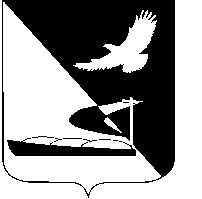 АДМИНИСТРАЦИЯ МУНИЦИПАЛЬНОГО ОБРАЗОВАНИЯ«АХТУБИНСКИЙ РАЙОН»ПОСТАНОВЛЕНИЕ10.08.2017      					                  № 534Об утверждении перечня видов муниципального контроля администрации МО «Ахтубинский район», уполномоченных на их осуществлениеВ соответствии с под. 1 п. 2 ст. 6 Федерального закона от 26.12.2008            № 294-ФЗ «О защите прав юридических лиц и индивидуальных предпринимателей при осуществлении государственного контроля (надзора) и ст. 46 Устава муниципального образования «Ахтубинский район» Астраханской области, во исполнении решения совета МО «Ахтубинский район» от 26.07.2017 № 345, администрация МО «Ахтубинский район»ПОСТАНОВЛЯЕТ:	1. Утвердить прилагаемый перечень видов муниципального контроля администрации МО «Ахтубинский район», уполномоченных на их осуществление.   	2. Отделу информатизации и компьютерного обслуживания администрации МО «Ахтубинский район» (Короткий В.В.) обеспечить размещение настоящего постановления в сети Интернет на официальном сайте администрации МО «Ахтубинский район» в разделе «Документы» подразделе «Документы Администрации» подразделе «Официальные документы».   	3. Отделу контроля и обработки информации администрации МО «Ахтубинский район» (Свиридова Л.В.) представить информацию в газету «Ахтубинская правда» о размещении настоящего постановления в сети Интернет на официальном сайте администрации МО «Ахтубинский район» в разделе «Документы» подразделе «Документы Администрации» подразделе «Официальные документы».Глава муниципального	образования				      В.А. ВедищевУТВЕРЖДЕНпостановлением администрацииМО «Ахтубинский район»от 10.08.2017 № 534  Перечень видов муниципального контроля администрации МО «Ахтубинский район», уполномоченных на их осуществлениеВерно:№п/п№п/п№п/пНаименование вида муниципального контроля, осуществляемого на территории МО «Ахтубинский район»Наименование органа местного самоуправления МО «Ахтубинский район», уполномоченного на осуществление соответствующего вида муниципального контроляРеквизиты муниципальных правовых актов МО «Ахтубинский район», регулирующий соответствующий вид муниципального контроля 111234  1.  1.Муниципальный земельный контроль МО «Ахтубинский район»Муниципальный земельный контроль МО «Ахтубинский район»комитет имущественных и земельных отношений администрации муниципального образования «Ахтубинский район»решение Совета МО «Ахтубинский район» от 24.11.2011 № 50;постановление администрации МО «Ахтубинский район» от 22.04.2015 № 588;постановление администрации МО «Ахтубинский район» от 21.06.2012 № 622;постановление администрации МО «Ахтубинский район» от 07.07.2015 № 8582.Муниципальный контроль по рекламе на территории МО «Ахтубинский район»Муниципальный контроль по рекламе на территории МО «Ахтубинский район»Муниципальный контроль по рекламе на территории МО «Ахтубинский район»управление коммунального хозяйства администрации муниципального образования «Ахтубинский район»решение совета МО «Ахтубинский район» от 26.07.2017 № 346